Publicado en  el 20/10/2016 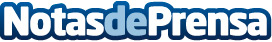 ¿Es seguro dar el pecho tras un cáncer de mama?Si se decide dar el pecho al bebé, la evidencia científica señala que es una práctica segura y recomendable tras haber finalizado la terapia. Según algunos especialistas, solo en los casos en los que se realiza una mastectomía bilateral (en los que se elimina por completo el tejido mamario) se elimina la posibilidad de lactancia.Datos de contacto:Nota de prensa publicada en: https://www.notasdeprensa.es/es-seguro-dar-el-pecho-tras-un-cancer-de-mama Categorias: Medicina Sociedad Infantil Ocio para niños Otras ciencias http://www.notasdeprensa.es